     Autism/ Intellectual and Developmental Disabilities Registration Form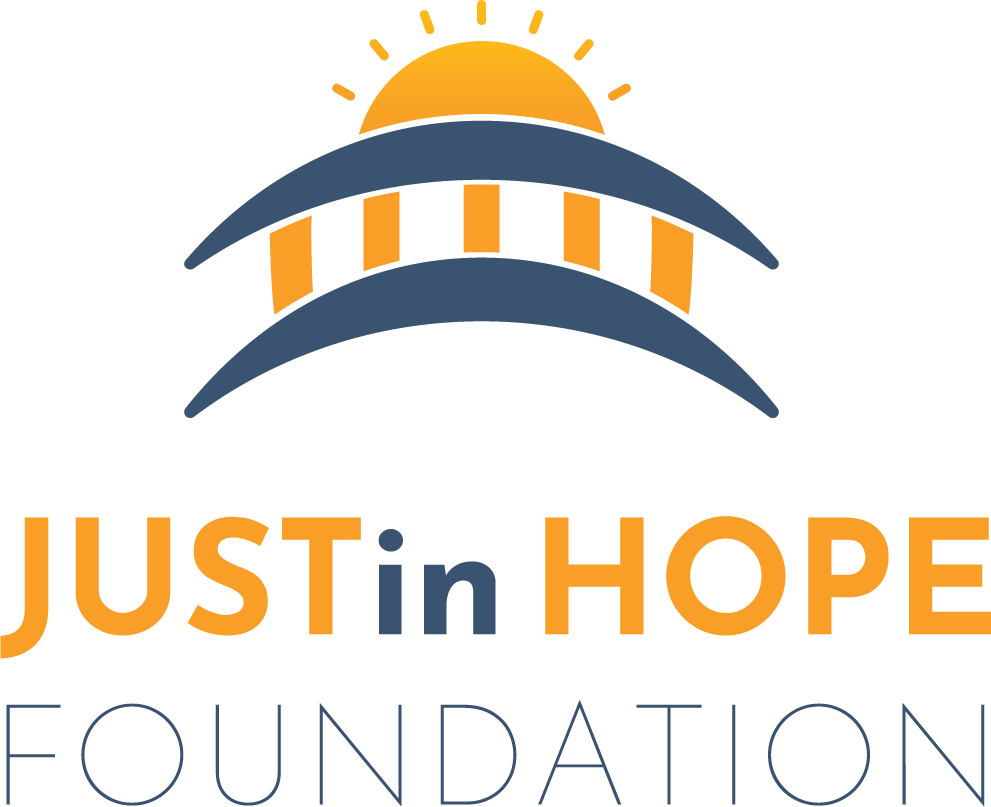 For First RespondersPerson’s Name: ___________________________________________________ DOB: ___________________________Race: _________________ Gender: ___________ Height: ______________ Weight: _________________________Hair: _____________ Eyes: ______________ Scars/Birthmarks/Tattoos: ______________________________Home Address:______________________________________________________________________________________Home Phone: ______________________________________________ Cell: ___________________________________Primary Diagnosis: _______________________________________________________________________________Prone to Seizures? _______Yes  ________No           Level of Communication: _______ High  _______Low _______Non-Verbal    If non-verbal, mode of communication: __________________________________________________________Will this person respond to name being called?  _______Yes  _______NoMedications: ________________________________________________________________________________________Allergies to Medications: ___________________________________________________________________________Prior Wandering Incident?  _______Yes  _______NoIf yes, where has this person been located before?______________________________________________Closest water to residence: ________________________________________________________________________List all lakes, ponds, streams, drainage ponds, etc., in the area: ________________________________________________________________________________________________________________________________________Favorite hiding place at home: ____________________________________________________________________Favorite place in neighborhood/community: ____________________________________________________Sensory Issues: _______Yes  _______No  Touch: ______Yes  ______No  Sounds:  _____Yes  _____NoBright Lights:  _______Yes  _______No     Eye Contact: _______Yes  _______No   Processing Delays: _______Yes  _______No     Aggression:  _______Yes  _______NoStimming Behavior:_________________________________________________________________________________Fears: ________________________________________________________________________________________________Dislikes/Triggers: __________________________________________________________________________________Favorite Objects/Topics: ___________________________________________________________________________Pre-meltdown Signs: ____________________________________________________Meltdown Behavior: _______________________________________________Calming Strategies: _________________________________________________________________________________Weapons in the Home? _______Yes  _______No               Weapons Secured? _______Yes  _______ NoAre restraints used by caretakers for safety?  _______Yes  _______No Any other information you feel is pertinent to person at risk: _________________________________________________________________________________________________________________________________________Emergency Contacts1. Name: ___________________________________________________  Relationship: _________________________Address: _____________________________________________________________________________________________Phone: ___________________________________________  Cell: _____________________________________________2. Name: ___________________________________________________  Relationship: _________________________Address: _____________________________________________________________________________________________Phone: ___________________________________________  Cell: _____________________________________________I, ___________________________________________________, hereby give my permission for any first responder agency (including but not limited to: police, fire, rescue, EMS, 911 Dispatch Center, search and rescue personnel) to retain and distribute the information contained in this registration form to other first responder personnel for the sole purpose of identification and protection of the person identified above in an emergency or crisis situation. Name of person/guardian completing form: _____________________________________________________Signature: ____________________________________________________ Date: ________________________________Email Address: ______________________________________________________________________________________Please email completed form to info@justinhope.org  or mail it to 2590 Orovada Street, Reno, NV 89512.  Please call (775) 453-9262 if you have any questions or need assistance.*Portions for information on this form were taken from ASET (Autism Safety Education & Training).  We are thankful for their contribution.